Attendee Name(s)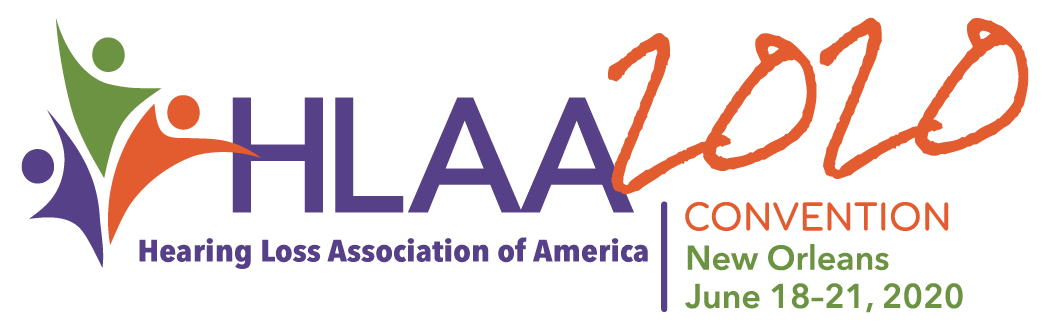 What does a General Package include?Exhibit Hall Grand Opening, Thursday morning, June 18Opening Session, Thursday evening, June 18Research Symposium, The Latest on Tinnitus Research, Friday morning, June 19Get Acquainted Party (GAP) – Off-site Event, Friday evening, June 19HLAA2020 Convention Walk4Hearing, Saturday morning, June 20Awards Ceremony and Reception, Saturday evening, June 20Unlimited entry to Exhibit Hall and SocialsAll workshops, demo presentations and featured speakersSelect your registration package below:Registration Total: $_________Please RSVP for events included in General Package:Those who are not registered for the convention and wish to attend the above special events:Additional tickets: 	GAP: #tickets ______ @ $30/per person = $	Awards Ceremony and Reception: # tickets ______ @ $30/per person = $	Tickets Total: $__________Dietary Needs:Primary Attendee:	 Vegetarian	 Low Sodium	 Diabetic	 Gluten FreeSecond Attendee:	 Vegetarian	 Low Sodium	 Diabetic	 Gluten FreeAre you a young adult (ages 18-30)?	Are you a Veteran?	Membership for NEW Veteran Members  Yes      No 	  Yes     No		COMPLIMENTARY one-year Regular and Lifetime Digital MembershipCommunication Access at HLAA2020HLAA will continue to employ realtime captioning during every plenary session and workshop in addition to hearing loops
in all rooms. Sign language interpretation is available during plenary sessions and by request for workshops. All requests must be sent to convention@hearingloss.org by May 22, 2020. Please see the Convention page for more information. Annual Membership Options	 New	 Renewal Individual $45	 Couple/Family $55	 Professional $80	 Nonprofit $80 Individual $35 (digital only)	 Student $25 (digital only/enclose copy of student I.D.)Mail form and payment to:Hearing Loss Association of America7910 Woodmont Avenue, Suite 1200Bethesda, MD 20814Or fax form to:301.913.9413Questions? Call or email us at:convention@hearingloss.orgPhone 301.657.2248General Package (Does NOT include optional event tickets)FIRST-TIMER must be an HLAA Member who has never attended an HLAA Convention in the past.*General Package (Does NOT include optional event tickets)FIRST-TIMER must be an HLAA Member who has never attended an HLAA Convention in the past.*General Package (Does NOT include optional event tickets)FIRST-TIMER must be an HLAA Member who has never attended an HLAA Convention in the past.*General Package (Does NOT include optional event tickets)FIRST-TIMER must be an HLAA Member who has never attended an HLAA Convention in the past.*General Package (Does NOT include optional event tickets)FIRST-TIMER must be an HLAA Member who has never attended an HLAA Convention in the past.*General Package (Does NOT include optional event tickets)FIRST-TIMER must be an HLAA Member who has never attended an HLAA Convention in the past.*General Package (Does NOT include optional event tickets)FIRST-TIMER must be an HLAA Member who has never attended an HLAA Convention in the past.*By 3.2.20By 3.2.20By 3.2.20By 5.22.20By 5.22.20On-site  Member Individual  $202  $202  $202  $247  $247  $292  Member Couple  $314  $314  $314  $359  $359  $404*Member First-Timer  $191  $191  $191  $236  $236  $280*Member First-Timer Couple  $299  $299  $299  $345  $345  $389  Member Student  $105  $105  $105  $150  $150  $195  Non-Member Student  $131  $131  $131  $175  $175  $220  Non-Member  $236  $236  $236  $280  $280  $326Daily Packages(Saturday evening Awards Reception and Ceremony NOT included in daily package, purchase ticket separately)Daily Packages(Saturday evening Awards Reception and Ceremony NOT included in daily package, purchase ticket separately)Daily Packages(Saturday evening Awards Reception and Ceremony NOT included in daily package, purchase ticket separately)Daily Packages(Saturday evening Awards Reception and Ceremony NOT included in daily package, purchase ticket separately)Daily Packages(Saturday evening Awards Reception and Ceremony NOT included in daily package, purchase ticket separately)Daily Packages(Saturday evening Awards Reception and Ceremony NOT included in daily package, purchase ticket separately)Daily Packages(Saturday evening Awards Reception and Ceremony NOT included in daily package, purchase ticket separately)By 3.2.20By 5.22.20By 5.22.20On-siteOn-site  Thursday  Thursday  $94  $113  $113  $150  $150  Friday (Includes Get Acquainted Party)  Friday (Includes Get Acquainted Party)  $94  $113  $113  $150  $150  Saturday (Includes Awards Ceremony)  Saturday (Includes Awards Ceremony)  $94  $113  $113  $150  $150Membership total$Registration total$Tickets total$Contribution$PAYMENT TOTAL$Registration Information (please type or print clearly)Registration Information (please type or print clearly)Registration Information (please type or print clearly)Registration Information (please type or print clearly)Registration Information (please type or print clearly)Primary Registrant (Name as it will appear on badge)Secondary Registrant (Name as it will appear on badgeSecondary Registrant (Name as it will appear on badgeSecondary Registrant (Name as it will appear on badgeSecondary Registrant (Name as it will appear on badgeAddressCityCityStateZipEmailPhone / Cell NumberPhone / Cell NumberPhone / Cell NumberPhone / Cell NumberPayment InformationPayment InformationPayment InformationPayment InformationPayment InformationCheck: make payable to Hearing Loss Association of AmericaCheck: make payable to Hearing Loss Association of AmericaCheck: make payable to Hearing Loss Association of AmericaCheck: make payable to Hearing Loss Association of AmericaCheck: make payable to Hearing Loss Association of AmericaCredit Card   American Express    Discover    Master Card    VisaCredit Card   American Express    Discover    Master Card    VisaCredit Card   American Express    Discover    Master Card    VisaCredit Card   American Express    Discover    Master Card    VisaCredit Card   American Express    Discover    Master Card    VisaCard NumberCard NumberExpiration Date MM/YYExpiration Date MM/YYSecurity CodeCardholder’s NameCardholder’s SignatureCardholder’s SignatureCardholder’s SignatureCardholder’s SignatureAddressCityCityStateZipBilling Address (must be associated with credit card used)Billing Address (must be associated with credit card used)Billing Address (must be associated with credit card used)Billing Address (must be associated with credit card used)Billing Address (must be associated with credit card used)